　　　年　　組　　氏名（　　　　　　　　）■夕方・夜間の防犯を考える中高生の生活にはさまざまな自己判断が必要になってくる。行動範囲が広がり、活動する時間も長くなる。どこに危険があるかを考え、自分の安全を守れるようにしなければならない。一つの例としての夕方・夜間の事件を防止することを考えてみよう。☆映像を見る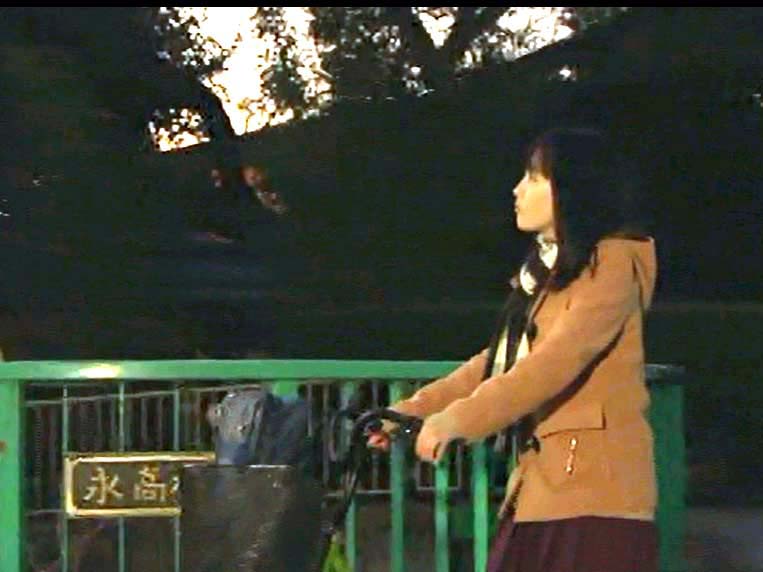 １．学校や自宅周辺で、防犯上、「夕方通るにはちょっと危ない　かな」と思う場所をあげてみよう。２．上であげた場所を避けると、何分くらい多くかかるだろう？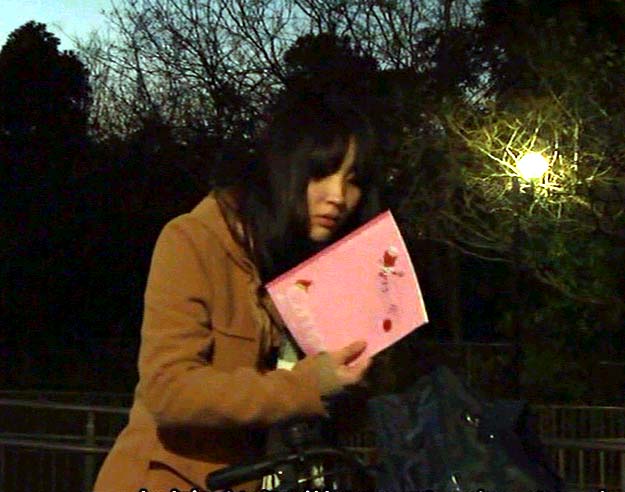 ３．危険があることがわかっているのに夕方以降に外にいる時、どんな気持ちになっているのだろう？４．上の設問３のような時、出かけなくてすむ解決方法はあるだろうか？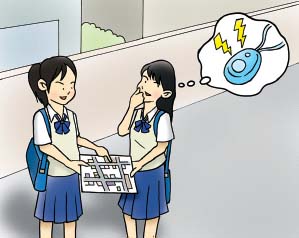 